КОНСПЕКТ ЗАНЯТИЯ ПО РАЗВИТИЮ ЭЛЕМЕНТАРНЫХ МАТЕМАТИЧЕСКИХ ПРЕДСТАВЛЕНИЙ ДЕТЕЙ СРЕДНЕЙ ГРУППЫ «ОСЕННЕЕ ПУТЕШЕСТВИЕ» Воспитатель (9 тарифный разряд)  МБДОУ «Ясли-сад №165 г. Донецка»Колесникова Светлана ГригорьевнаЦель: формирование и развитие элементарных математических представлений детей средней группы.Задачи.Образовательные:  формировать умение считать в пределах  пяти; упражнять в умении различать и называть знакомые геометрические фигуры: круг, квадрат, треугольник, прямоугольник;  формировать умение сравнивать предметы по величине (длине, ширине) путем непосредственного наложения или приложения их друг к другу; отражать результаты сравнения в речи, используя прилагательные: длиннее — короче, шире — уже, равные (одинаковые) по длине, ширине;  закрепить представление о частях суток.Развивающие: развивать познавательные процессы (восприятие, внимание, память, речь, мышление); развивать мелкую моторику, зрительную координацию.Воспитательные: упражнять детей в согласовании действий в совместных играх – заданиях; воспитывать уважительное отношение к товарищам и учить уступать и отвечать по очереди, не выкрикивать хором.Демонстрационный материал: магнитная доска, магниты, лист А-2 с изображением  пяти листочков разного цвета и размера; игрушки (медведь и ежик), напольные фишки для обозначения ширины дороги на ковре группы.Раздаточный материал: набор геометрических фигур (круг, квадрат, треугольник, прямоугольник), картинка (А-4) с изображение интерьера  сказочного осеннего теремка для пары воспитанников; лист А-4 с изображением силуэтов медведя и ежа; прямоугольные полоски бумаги разной ширины, клей.Методические приемы: дидактическая игра, проблемная ситуация, показ приемов сравнения полосок бумаги, вопросы, художественное слово, физкультминутка.Ход занятия.Введение в игровую ситуацию.Воспитатель: Сегодня нас пригласила в гости фея. Эта фея разукрасила листья деревьев в желтый цвет, затянула небо тучами, подсказала перелетным птицам, что пора улетать. Кто же это? Да, это Осень. Поедем к ней в гости? - Для того чтобы отправиться в путешествие нужно проговорить считалочку. Приготовьте свои ручки и считайте вместе со мной.Дружат в нашей группе девочки и мальчики,Мы с тобой подружим маленькие пальчики1, 2, 3, 4, 5! Начинаем счет опять!1, 2, 3, 4, 5! Вот и кончили считать!Воспитатель: Представьте, что мы попали в осенний лес. А здесь нас ждут разные сюрпризы. В честь нашего приезда в осенний лес  Осень развесила разноцветные листья. (На магнитной доске 5 листочков разного цвета и размера).Упражнение «Осенние сюрпризы»Воспитатель: Посмотрите, какие красивые листочки! (Приложение №1) Рассмотрите их и ответьте на вопросы:Посчитайте по порядку осенние листочки (Первый, второй и т. д.).Сколько всего листочков? (Пять)Одинаковые ли листья развесила осень? (Нет) Чем они отличаются? (Листья отличаются цветом и размером)Чем эти листья похожи друг на друга (У всех листочков одинаковая форма - березовые листья треугольной формы)Какого цвета первый лист? (Первый, третий, пятый листочек)Который по счету красный листик? (Желтый листочек? Зеленый?)Воспитатель: Вы ответили на все вопросы! Осень пропускает нас дальше. Основная часть.Воспитатель: Сейчас нам на встречу идут два животных, которые должны пройти по дорожке  в лес, где они будут устраивать себе  место для зимовки. Что это за животные вы узнаете из описания.  Упражнение «Узнай по описанию»Воспитатель: Первый зверь имеет коричневую шубу, зимой спит в берлоге, он является персонажем русской народной сказки. В этой сказке  он носил в коробе на спине девочку Машу, кто это? (Медведь).  Второй  зверь  умеет сворачиваться в «колобок», но в отличие от сказочного колобка у него не румяный, а колючий бок! Кто это? (Ёж). (Приложение №2) Проблемная ситуация «Помогите медведю и ежику найти свою дорожку домой».Воспитатель: Давайте сравним этих животных. Кто из них большего размера? Медведь – большой, а ёж - … (маленький).Собрались еж и медведь на опушке леса сделать себе удобные места для зимовки. Маленький ежик делает себе маленькую лежку, а какую берлогу делает себе большой  медведь? (Медведь делает большую берлогу).Воспитатель: К опушке ведет две дороги - узкая и широкая. Выходите к дорожкам и покажите, как двигаются  эти животные. Нам нужно подобрать  дорогу, по которой удобно идти медведю, и дорогу по которой пробежит ежик (Приложение №3).  Физкультурная минутка «По дорожке»Дети проходили по воображаемым дорожкам, обозначенными кеглями на полу группы, разными способами. По широкой дорожке – идут, изображая походку большого медведя. А по узкой дорожке идут, изображая движения маленького ёжика.Проходя по дорожкам, дети проговаривают слова:Бежал один ежик по дорожке, у него  четыре ножки.К нему ежиха прибежала – на дороге два ежа стало.К ним еще ёж бежит, смотри. Теперь уж ежей стало три.А медведь шел по дороге у него устали ногиПрошагал он всю дорогу и нашел свою берлогу!2.4. Дидактическое упражнение  «Назови фигуру - получи билет»Воспитатель: По дорожке мы прошли и пришли в осенний теремок. Чтобы в него попасть нужно взять билеты.  Билет - это геометрическая  фигура. (Дети берут фигуры по желанию). (Приложение №4)Воспитатель: Назовите, какая у вас фигура? (Ответы детей). Проходите в теремок и садитесь за стол.  Дети проходят к столам и садятся попарно. На каждом столе лежит рисунок с изображением предметов и соответствующих геометрических фигур (Приложение №5). Воспитатель: Рассмотрите предметы, которые изображены на рисунке. Назовите предметы, которые соответствуют форме выбранной вами фигуре (квадратные окна, круглая тарелка,  треугольная лампа и т.п.) 2.5. Игра «Когда это бывает?»Воспитатель: Вот мы и пришли в гости к осени! А Осень задает вам вопросы:- Завтракаем мы утром, а ужинаем… (вечером)- Спим мы ночью, а делаем зарядку … (утром)- Солнце светит днем, а луна … (ночью)- Ужинаем мы вечером, а обедаем ... (днем)- В садик мы идем утром, а из садика... (вечером)Воспитатель: Осень приготовила для вас не только осенние листочки, но и белые бумажные листочки, на которых изображены силуэты медведя и ежа. Вот две полоски бумаги – это дорожки.  Вам необходимо выбрать полоску-дорожку для ежа и для медведя. Выбранную дорожку нужно наклеить под соответствующим силуэтом животного. 2.6.  Математическое упражнение «Сравним по ширине полоски бумаги – находим нужные дорожки».Воспитатель: Для того, что бы выбрать нужную дорожку нужно произвести сравнение полосок путем приложения их друг к другу. Какая полоска длиннее? (Полоски равные по длине). Какая полоска шире? К силуэту, какого животного вы приклеите широкую дорожку? Какую дорожку вы приклеите к ежику?  Почему? (Большому зверю удобнее будет пройти по широкой дорожке, а маленькому по узкой).(Дети сравнивают дорожки-полоски бумаги и наклеивают их на лист бумаги у соответствующего силуэта животного).Заключительная часть.Подведение итогов занятия.Воспитатель: Вот и наши герои – медведь и ежик (игрушечные). Они благодарят вас за те дорожки, которые вы правильно наклеили. По таким дорожкам они пройдут к опушке леса, где уже Осень приготовила им удобные  места для зимовки. - Что вам понравилось в нашем путешествии? Кому вы оказали помощь? - Осенний лес еще не раз будет нас приглашать в гости. Нас ждут еще новые открытия и осенние сюрпризы.Список используемой литературыКолесникова Е.В. Математика для дошкольников 4-5 лет. Сценарии учебно-игровых занятий. – М.: «Издательство ГНОМ и Д», 2000.Новикова В.П. Математика в детском саду. Средний дошкольный возраст. – 2-е изд., и доп. – М.: Мозаика-Синтез, 2006.Шевелев К.В. Дошкольная математика в играх. Формирование элементарных математических представлений у детей 5-7 лет.- М.: Мозаика-Синтез, 2005.Петерсон Л. Г. Игралочка – ступенька к школе. Методические рекомендации. – М. : ЮВЕНТА, 2011. - 320с.Федеральная образовательная программа дошкольного образования. – М.: ТЦ Сфера, 2023. – 208 с.: табл. (Правовая библиотека образования). 									Приложение №1Упражнение «Найди осенний листочек».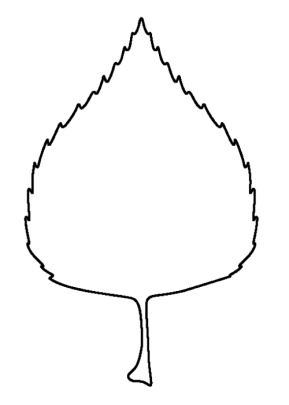 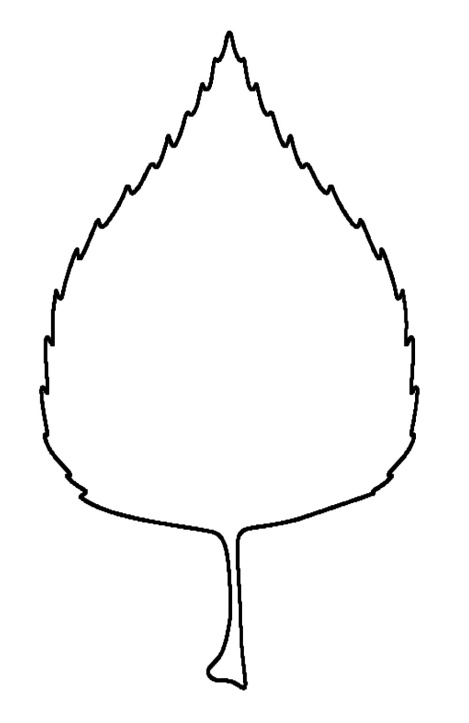 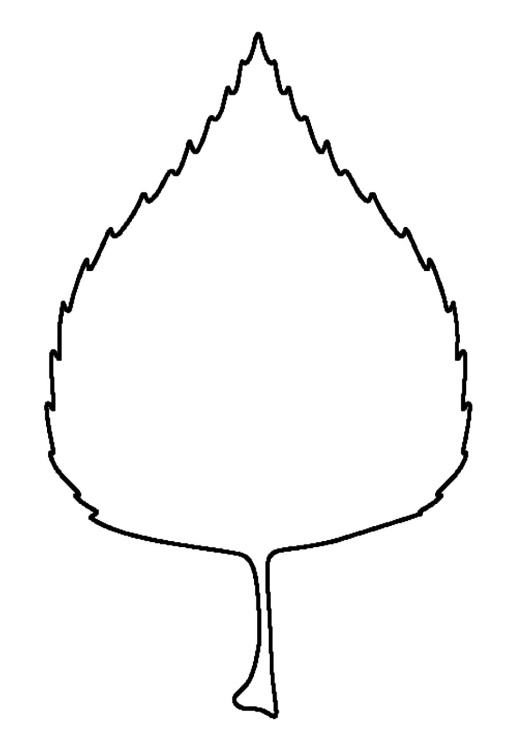 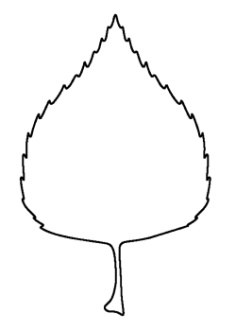 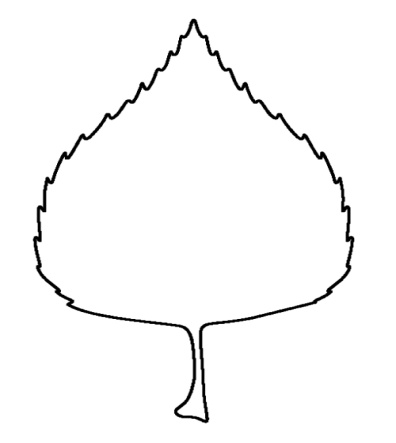 Приложение №2 «Еж и медведь».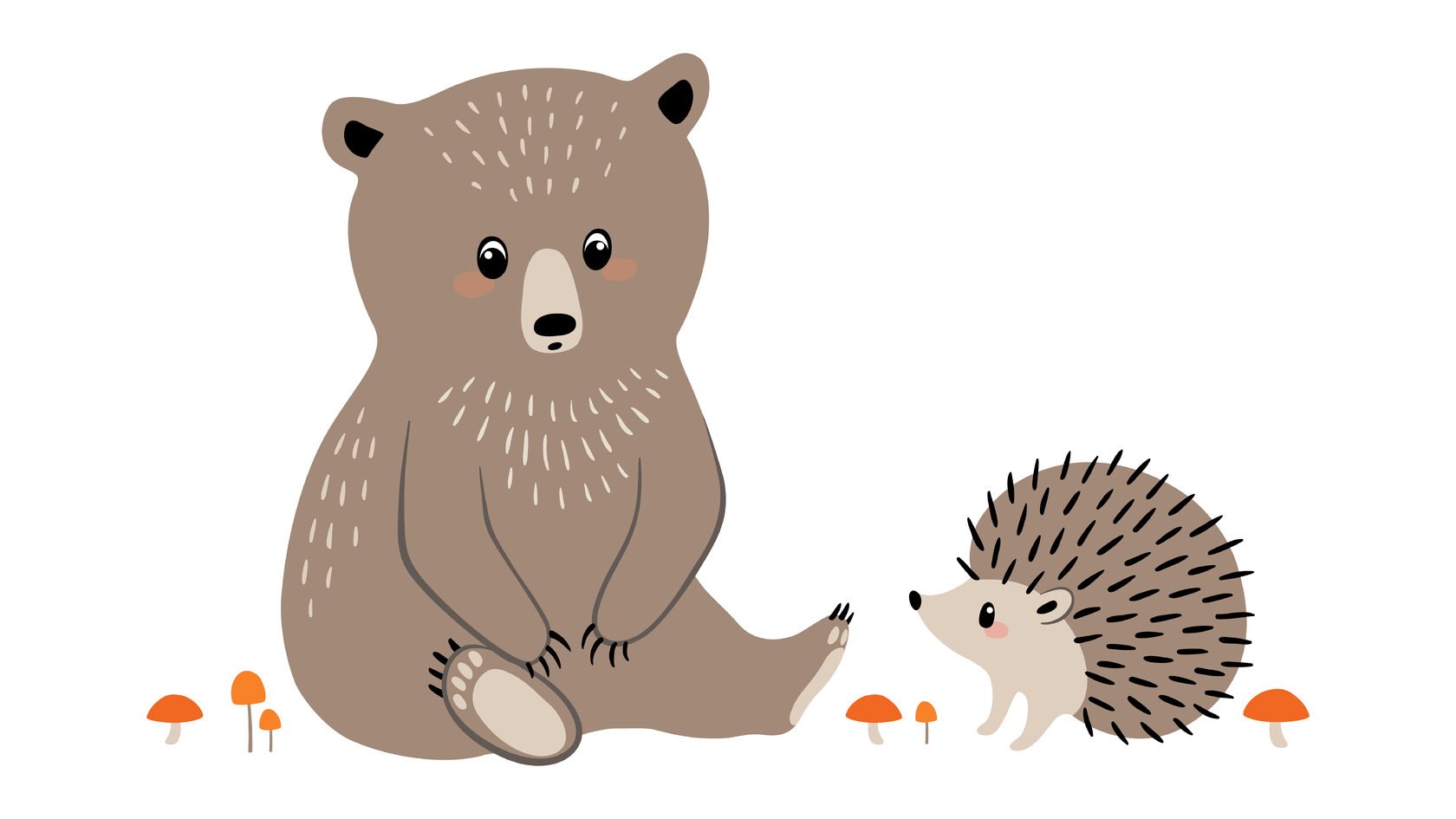 Приложение №3 «Дорожки для ежика и медведя».Дорожка медведя Дорожка ёжикаПриложение №4 «Билеты в теремок» Приложение №5 «Назови фигуру - получи билет»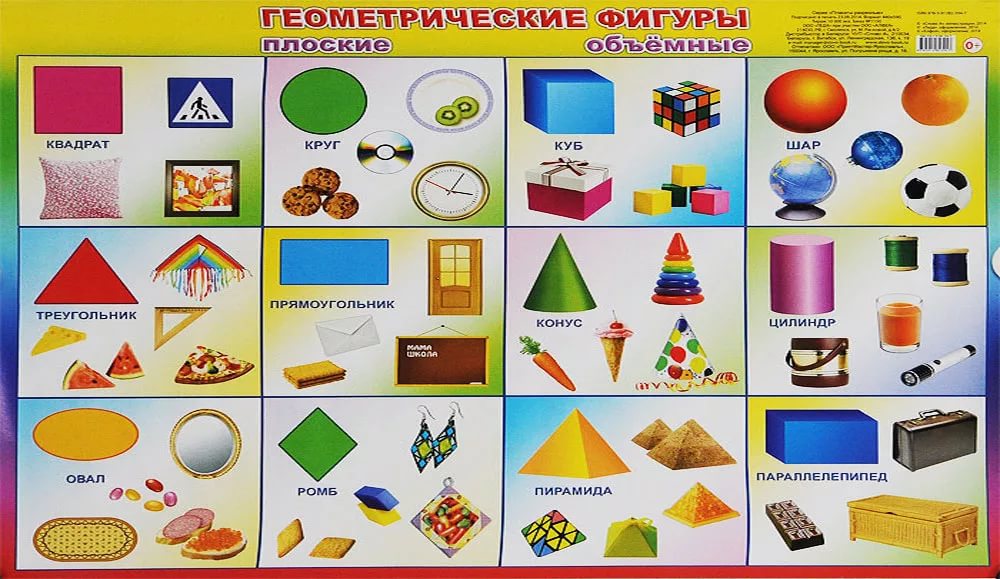 